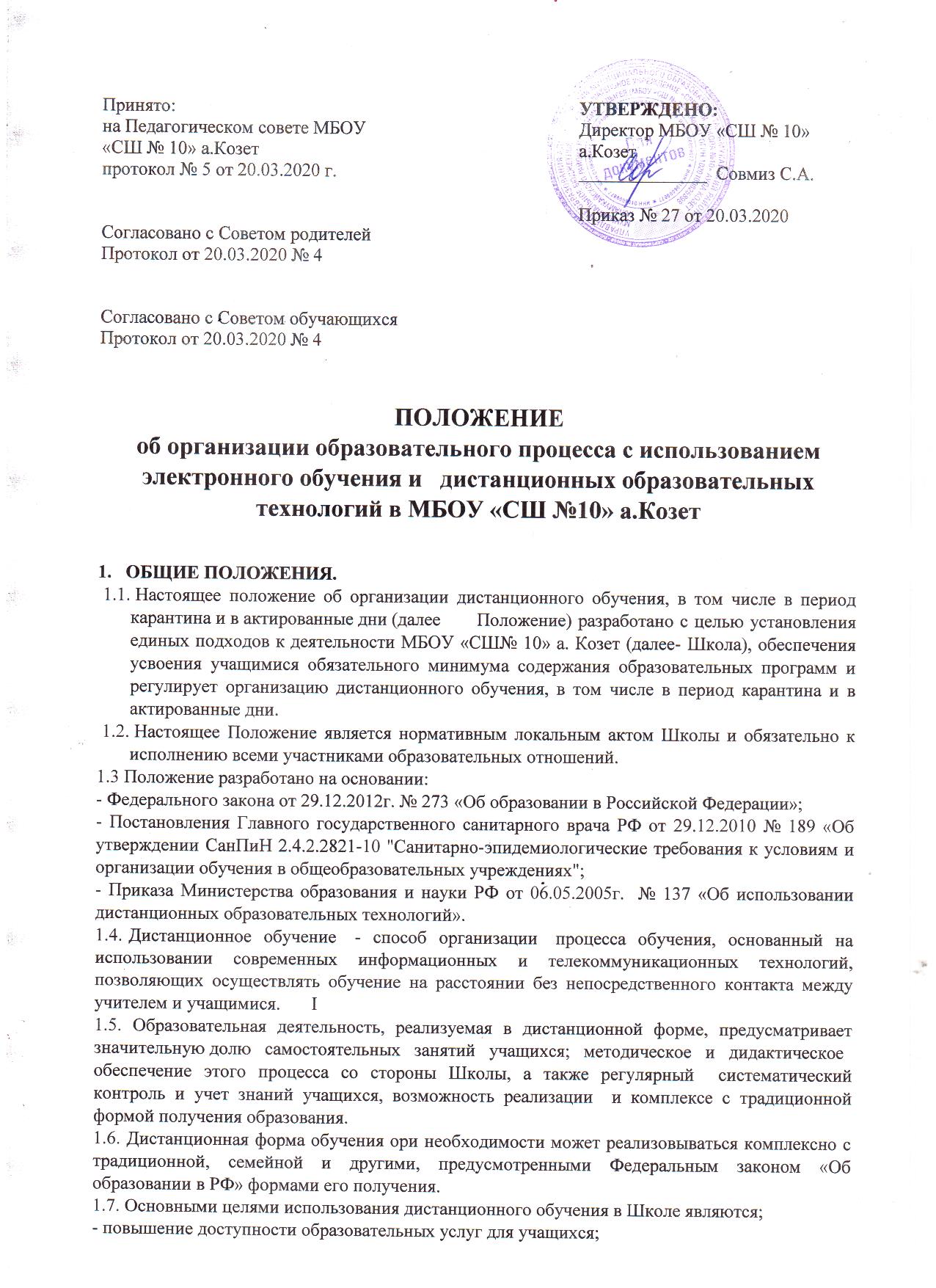 - расширение сферы основной деятельности Школы;- интеграция дистанционного обучения с классическими формами обучения с целью повышения их эффективности.1.8. Основными принципами организации дистанционного обучения являются:- принцип  интерактивности,  выражающийся  в  возможности  постоянных контактов  всех участников образовательных отношений с помощью специализированной информационно-образовательной среды   (в   том   числе,   официальный   сайт  Школы,  Дневник.ру,   форумы, электронная почта, Интернет-конференции, он-лайн уроки и другие);- принцип   адаптивности,   позволяющий   легко   использовать  учебные   материалы  нового поколения,   содержащие   цифровые   образовательные   ресурсы,   в   конкретных   условиях образовательной деятельности:- принцип гибкости, дающий возможность участникам образовательных отношений работать в необходимом для них темпе и в удобное для себя время, а также в дни возможности непосещения занятий  учащимися  по  неблагоприятным  погодным  условиям  по усмотрению родителей (законных представителей) (актированные дни) в дни,  пропущенные по болезни или в период карантина;- принцип модульности, позволяющий использовать ученику и учителю необходимые им сетевые учебные курсы (или отдельные составляющие учебного курса) для реализации индивидуальных учебных планов;  - принцип оперативности и объективности оценивания учебных достижений учащихся;  - предоставление учащимся возможности освоения образовательных программ, непосредственно по месту жительства учащегося или его временного пребывания (нахождения);  - обеспечения полноты реализации образовательных программ по предметам, а также усвоения учащимися обязательного минимума содержания образовательных программ за уровень основного и среднего общего образования, выполнения федеральных государственных образовательных стандартов.  1.9. Объявление о карантинном режиме, других мероприятиях, влекущих за собой приостановление учебных занятий, размещается в новостной ленте школьного сайта и на доске объявлений в Дневник.ру. 2. ОРГАНИЗАЦИЯ ПРОЦЕССА ДИСТАНЦИОННОГО ОБУЧЕНИЯ В ШКОЛЕ 2.1. Права и обязанности учащихся, осваивающих образовательные программы с использованием дистанционных образовательных технологий, определяются законодательством Российской Федерации. 2.2. Обучение в дистанционной форме может осуществляться по основной образовательной программе Школы и по программе  обучения детей с ограниченными  возможностями здоровья, обучении с целью углубления и   расширения  знаний по отдельным предметам и элективным курсам. 2.3. Учащиеся в дистанционной форме имеют все права и несут все обязанности, предусмотренные Федеральным законом «Об образовании в Российской Федерации» и Уставом Школы, наравне с учащимися других форм обучения, могут принимать участие во всех проводимых школой учебных, познавательных, развивающих, культурных и, спортивных мероприятиях: уроках, консультациях, семинарах, в т.ч. выездных зачетах, экзаменах, в т.ч. конференциях, экспедициях, походах, викторинах, чемпионатах и других мероприятиях, организуемых и (или) проводимых Школой. 2.4. Школа: 2.4.1. Выявляет потребности учащихся  в дистанционном обучении. 2.4.2. Принимает педагогическим советом решение об использовании дистанционного обучения для удовлетворения образовательных потребностей учащихся и детей с ограниченными возможностями здоровья, обучении с целью углубления и расширения  знаний по отдельным предметам и элективным курсам.2.4.3. Включает часы дистанционного обучения  в учебное расписание Школы.3. ПОРЯДОК РАБОТЫ АДМИНИСТРАЦИИ ШКОЛЫ В ДНИ КАРАНТИНА 3.1. Директор Школы  издает приказ о работе в дни карантина и другие дни, связанные с необходимостью приостановления учебных занятий. 3.2. Заместитель директора по учебно-воспитательной работе.3.2.1. Организует подготовку учителями-предметниками заданий учащимся на период карантина, других мероприятий, связанных с необходимостью приостановления учебных занятий; 3.2.2. Предоставляет по запросам задания на бумажных носителях для ознакомления родителей (законных представителей) и учащихся, не имеющих доступ в Интернет; 3.2.3. Ведёт мониторинг работы учителей-предметников, работающих дистанционно;  3.2.4. Ведёт мониторинг заполнения классных журналов, выставления оценок учащимся;  4. РЕЖИМ РАБОТЫ ПЕДАГОГИЧЕСКОГО КОЛЛЕКТИВА И ТЕХНИЧЕСКОГО ПЕРСОНАЛА  В ДНИ КАРАНТИНА И ДРУГИЕ ДНИ ПРИОСТАНОВЛЕНИЯ УЧЕБНЫХ ЗАНЯТИЙ 4.1. Учитель-предметник организует образовательную деятельность через следующие формы:  4.1.1. Индивидуальные и групповые консультации учащихся (веб-камера, через сообщения в  группы в социальных сетях и др.);  4.1.2. Самостоятельная деятельность учащихся в карантинные, другие дни приостановления учебных занятий может быть оценена педагогами только в случае достижения учащимися положительных результатов (если работа выполнена на неудовлетворительную оценку, то учитель проводит консультации с целью коррекции знаний и предоставляет аналогичный вариант работы); 4.1.3. В случае невыполнения заданий без уважительной причины в срок выставляется неудовлетворительная отметка, за исключением, если учащийся в данный момент находится на лечении. 4.2. Периоды отмены учебных занятий в связи с неблагоприятной эпидемиологической обстановкой, другими мероприятиями, влекущими за собой приостановление учебного процесса, являются рабочим временем сотрудников Школы. 4.3. В период отмены учебных занятий (образовательной деятельности) в отдельных классах или по Школе в целом по вышеуказанным причинам, учителя и другие педагогические работники привлекаются к образовательно-воспитательной, методической, организационной работе. 4.4. Положения «Об особенностях режима рабочего времени и времени отдыха педагогических и других работников образовательного учреждения», утвержденного приказом Министерства образования и науки РФ от 27.03.2006г. № 69. Продолжительность рабочего времени педагогов во время карантина определяется исходя из продолжительности рабочей недели (36 часов в неделю). 4.5.Работники возрастной категории  старше 65 лет в период пандемии перевести на режим самоизоляции.5. ОТВЕТСТВЕННОСТЬ ШКОЛЫ И РОДИТЕЛЕЙ (ЗАКОННЫХ ПРЕДСТАВИТЕЛЕЙ) УЧАЩИХСЯ5.1. За выполнение заданий и ликвидацию задолженностей (при наличии) по учебным предметам ответственность несут родители (законные представители). 5.2. Учащихся, выполнявших задания и не усвоивших пройденный учебный материал, учитель-предметник приглашает на индивидуальные или групповые консультации для ликвидации пробелов. 5.3. Независимо от количества карантинных, других дней приостановления учебных занятий в учебном году Школа несет в установленном законодательством РФ порядке ответственность за реализацию в полном объеме образовательных программ в соответствии с учебным планом и графиком учебного процесса, за качество образования своих выпускников, за выполнение федеральных государственных образовательных стандартов.  6. ТЕХНИЧЕСКОЕ ОБЕСПЕЧЕНИЕ ИСПОЛЬЗОВАНИЯ ДИСТАНЦИОННЫХ ОБРАЗОВАТЕЛЬНЫХ ТЕХНОЛОГИЙ 6.1. Учебный процесс с использованием дистанционных образовательных технологий в Школе обеспечивается следующими техническими средствами: - компьютерными классом, АРМ учителя, web-камерами, микрофонами и звукоусилительной и проекционной аппаратурой; - программным обеспечением для доступа к локальным и удаленным серверам с учебной информацией и рабочими материалами для участников учебного процесса;  - локальной сетью с выходом в Интернет, с пропускной способностью, достаточной для организации учебного процесса и обеспечения оперативного доступа к учебно-методическим ресурсам.  6.2. Техническое обеспечение учащегося с использованием дистанционных образовательных технологий, в период длительной болезни или при обучении на дому.  Учащиеся дома должны иметь:  - персональный компьютер с возможностью воспроизведения звука и видео;  - канал подключения к Интернет. 7. ОРГАНИЗАЦИЯ ПРОЦЕССА ДИСТАНЦИОННОГО ОБУЧЕНИЯ ДЕТЕЙ С ОГРАНИЧЕННЫМИ ВОЗМОЖНОСТЯМИ ЗДОРОВЬЯ 7.1. Дистанционное обучение осуществляется на принципе добровольного участия детей с ОВЗ на основании заявления родителей (законных представителей) при наличии рекомендаций, содержащихся в индивидуальной программе реабилитации ребенка-инвалида, выдаваемой федеральными государственными учреждениями медико-социальной экспертизы (далее - рекомендации специалистов). 7.2. Для организации дистанционного обучения детей-инвалидов, детей с ОВЗ Школа осуществляет следующие функции:  проводит мероприятия по обеспечению информационно-методической поддержки дистанционного обучения детей с ОВЗ;  создает и поддерживает на сайте Школы пространство для дистанционного обучения детей с ОВЗ, в котором, в том числе, размещает информацию о порядке и условиях дистанционного обучения детей с ОВЗ, форму заявления о дистанционном обучении ребенка с ОВЗ;  осуществляет организацию учебно-методической помощи учащимся с ОВЗ, родителям (законным представителям) учащихся детей-инвалидов;  информирует родителей (законных представителей) о порядке и условиях дистанционного обучения детей с ОВЗ. 7.3. Родители (законные представители) детей-инвалидов, детей с ОВЗ, желающие обучать детей с использованием дистанционных образовательных технологий, представляют  в Школу следующие документы:  заявление;  копию документа об образовании (при его наличии);  копию документа об установлении инвалидности;  справку о рекомендованном обучении ребенка-инвалида на дому. Заявление и необходимые документы (далее - документы) представляются в Школу лично. 7.4. Причинами отказа являются:  предоставление недостоверных сведений о ребенке-инвалиде;  отсутствие технических возможностей по организации рабочего места ребенка-инвалида и (или) педагогического работника. 7.5. С учетом технических возможностей, при наличии согласия Школы и педагогического работника рабочее место педагогического работника оснащается аппаратно-программным комплексом и обеспечивается доступом к сети Интернет в Школе или непосредственно по месту проживания педагогического работника. 7.6. Аппаратно-программный комплекс передается участникам образовательной деятельности на договорной основе во временное безвозмездное пользование:  в отношении аппаратно-программного комплекса для рабочего места педагогического работника соответствующий договор заключается со Школой;  в отношении аппаратно-программного комплекса для рабочего места ребенка-инвалида соответствующий договор заключается с его родителями (законными представителями).  7.7. Для обеспечения процесса дистанционного обучения детей с ОВЗ используются следующие средства дистанционного обучения: специализированные учебники с мультимедийными сопровождениями, электронные учебно-методические комплексы, включающие электронные учебники, учебные пособия, тренинговые компьютерные программы, учебные видеофильмы, аудиозаписи, иные материалы, предназначенные для передачи по телекоммуникационным и иным каналам связи посредством комплектов компьютерной техники, цифрового учебного оборудования, оргтехники и программного обеспечения, адаптированными с учетом специфики нарушений развития детей с ОВЗ (далее - аппаратно-программный комплекс). 7.8. Формы обучения и объем учебной нагрузки учащихся могут варьироваться в зависимости от особенностей психофизического развития, индивидуальных возможностей и состояния здоровья детей с ОВЗ. При наличии соответствующих рекомендаций специалистов количество часов по классам может быть увеличено в пределах максимально допустимой учебной нагрузки, предусмотренной санитарно-гигиеническими требованиями.7.9. Организация дистанционного обучения детей-инвалидов предполагает выбор детьми с ОВЗ и их родителями (законными представителями) индивидуальной образовательной траектории с уточнением индивидуального учебного плана, реализуемого за счет часов, предусмотренных в учебных планах образовательных учреждений, в которых дети-инвалиды обучаются (желают обучаться). 7.10. Содержание учебно-методического комплекса, позволяющего обеспечить освоение и реализацию образовательной программы при организации дистанционного обучения детей с ОВЗ, должно соответствовать федеральным государственным образовательным  стандартам. 7.11. Для детей с ОВЗ, состояние здоровья которых допускает возможность периодического посещения ими Школы, с учетом согласия их родителей (законных представителей) наряду с дистанционным обучением и занятиями на дому организуются занятия в помещениях Школы (индивидуально или в малых группах).7.12. При организации дистанционного обучения детей с ОВЗ учет результатов образовательной деятельности и внутренний документооборот ведется на бумажном носителе и в электронно-цифровой форме. 7.13. Текущий контроль и промежуточная аттестация учащихся осуществляются Школой традиционными методами или с использованием дистанционных образовательных технологий. 7.14. Государственная (итоговая) аттестация осуществляется в соответствии с нормативными документами, определяющими формы и порядок проведения государственной (итоговой) аттестации обучающихся, освоивших основные общеобразовательные программы начального, среднего (полного) общего образования. 8. ОСОБЕННОСТИ ОРГАНИЗАЦИИ ДИСТАНЦИОННЫХ УРОКОВДистанционное обучение (ДО) — совокупность технологий, обеспечивающих доставку обучаемым основного объема изучаемого материала, интерактивное взаимодействие обучаемых и преподавателей в процессе обучения, предоставление обучаемым возможности самостоятельной работы по освоению изучаемого материала, а также в процессе обучения.8.1. Виды дистанционных уроковУрок – это фундаментальная составляющая системы обучения. Основой для построения урока является совокупность компонентов, определяющих его содержание, логику, приемы и методы работы. Современный урок должен быть действенным, социально направленным, иметь прямое отношение к интересам учащегося, быть ориентированным на их практическую деятельность (нынешнюю и будущую), развивать мышление и практические навыки учащегося.Дистанционный урок − это форма организации дистанционного занятия, проводимая в определенных временных рамках, при которой педагог руководит индивидуальной и групповой деятельностью учащихся по созданию собственного образовательного продукта, с целью освоения учащимися основ изучаемого материала, воспитания и развития творческих способностей .Условия проведения дистанционного урока могут различаться по режиму взаимодействия преподавателя с учащимися:в режиме он-лайн с учащимся, одновременно находящимся у автоматизированного рабочего места;в режиме офф-лайн. В этом случае фактор местонахождения и времени не является существенным, так как все взаимодействие организовывается в отложенном режиме.Системный подход в построении учебного материала сетевых учебных курсов способствует развитию у учащегося навыка самообразования, эффективной и продуктивной деятельности, а также возникновению устойчивой мотивации познавательной деятельности по многим направлениям, что способствует универсальности и повышения качества образованности учащегося.8.2. Дистанционные учебные занятия многообразны:1. Анонсирующие занятие. Цель - привлечение внимания учащегося, обеспечение мотивации для активной учебной деятельности. Может быть записано на электронный носитель и выставлено в исходном и заархивированном виде на сайт для свободного доступа и пересылки.2. Вводное занятие. Цель - введение в проблематику, обзор предстоящих занятий. Может быть проведено на материале из истории темы и опираться на личный опыт учащегося. Может быть записано как видеолекция, например, в формате AVI.3. Индивидуальная консультация. Отличается предварительной подготовкой вопросов. Предлагаются проблемы и пути поиска решений. Учитываются индивидуальные особенности учащегося. Может проводиться индивидуально по электронной почте или по технологии i-chat.4. Дистанционное тестирование и самооценка знаний.5. Выполнение виртуальных лабораторных работ.6. Чат-занятия - учебные занятия, осуществляемые с использованием чат-технологий. Чат-занятия проводятся синхронно, то есть участники учебного процесса имеют одновременный доступ к чату. Для проведения чат-занятий заранее составляются расписание этапов и вопросы-проблемы.7. Синхронная телеконференция. Проводится с использованием электронной почты. Характерна структурой и регламентом. Предварительно моделируется, преподаватель делает заготовки и продумывает возможные реакции на них учащихся. Синхронные занятия могут проводиться с помощью телевизионных видеоконференций и компьютерных форумов. В педагогическом аспекте проведение группового занятия в режиме видеоконференции не отличается от традиционного, так как участники процесса видят друг друга на экранах компьютерных мониторов или на экранах телевизора. Компромиссным вариантом синхронных групповых занятий, семинаров является текстовый форум, с одной стороны он позволяет вести обсуждение с максимальной степенью интерактивности, с другой стороны он требует минимальных ресурсов.8. Асинхронная телеконференция. Выступления участников публикуются в Интернет в виде развернутых заранее отредактированных текстов по мере поступления в течение длительного времени.9. Веб-занятие. Может быть оформлено в виде лабораторной работы и др. Применяются компьютерные программы, моделирующие веб-занятия. В течение веб-занятия происходит обмен информацией посредством, например, chat или ICQ.10. Олимпиада. Характерна творческими открытыми заданиями. Очень эффективная форма контроля с элементами обучения. Проводятся с помощью электронной почты или в реальном времени посредством chat или ICQ.11. Веб-квест. Веб-квест (webquest) в педагогике - проблемное задание c элементами ролевой игры, для выполнения которого используются информационные ресурсы интернета. Учащиеся самостоятельно проводят поиск информации в ресурсах Интернет или на рекомендованных электронных носителях, выполняя задание учителя либо под влиянием личной мотивации.12. Вебинар (происходит от двух слов: web — «сеть» и «семинар») ─ это семинар, который проходит по сети. Вебинары делят на собственно вебинары, которые предполагают двустороннее участие преподавателя и учеников, и веб-касты, веб-конференции, где взаимодействие одностороннее: один человек делает доклад, остальные его слушают (смотрят, читают).13. Урок с использованием видеоконференцсвязи. Такой тип урока не отличается от традиционного. Урок проходит в реальном режиме времени.8.3. Структура дистанционного урока. Сценарий урокаМодель структуры дистанционного урока включает в себя следующие элементы:Мотивационный блок. Мотивация - необходимая составляющая дистанционного урока, которая должна поддерживаться на протяжении всего процесса обучения. Большое значение имеет четко определенная цель, которая ставится перед учеником. Мотивация быстро снижается, если уровень поставленных задач не соответствует уровню подготовки обучающегося.Инструктивный блок (инструкции и рекомендации по выполнению задания, урока).Информационный блок (система информационного наполнения).Контрольный блок (система тестирования и контроля).Коммуникативный и консультативный блок (система интерактивного взаимодействия участников дистанционного урока с учителем и между собой).8.4. Учебные средства дистанционного урокаСетевые образовательные ресурсы, являясь средством дистанционного учебного процесса, по своим дидактическим свойствам активно воздействуют на все компоненты системы обучения (цели, содержание, методы и организационные формы обучения) и позволяют ставить и решать сложные задачи педагогики в процессе обучения детей-инвалидов, нуждающихся в обучении на дому.При разработке дистанционного урока следует принимать во внимание изолированность учеников. Учебные материалы должны сопровождаться необходимыми пояснениями и инструкциями. Должна быть предусмотрена консультационная зона, которая позволит ученику задавать вопросы.Использование качественных графических файлов, оснащенных звуковым сопровождением и анимацией, повышают усвоение материала до 65% (для сравнения: во время обычного объяснения материала усваивается только 5%).К учебным средствам в рамках дистанционного урока относятся:1)  учебные книги (твердые копии на бумажных носителях и электронный вариант учебников, учебно-методических пособий, справочников и т.д.);2)  сетевые учебно-методические пособия;3)  компьютерные обучающие системы в обычном и мультимедийном вариантах;4)  аудио учебно-информационные материалы;5)  видео учебно-информационные материалы;6)  лабораторные дистанционные практикумы;7)  учебные тренажеры с удаленным доступом;8)  базы данных и знаний с удаленным доступом;9)  электронные библиотеки с удаленным доступом и т.д.8.5. Способы обеспечения доступа к учебным материаламРазличают два вида доступа к учебным материалам:ограниченный доступ (требует регистрации в обучающей среде);неограниченный доступ (учебные материалы находятся в свободном доступе).В настоящее время в практике проведения дистанционных уроков существует несколько способов доставки учебных материалов ученику:1.   Использование электронной почты или технологии i-chat для доставки учебных материалов ученику. Чаще всего такой доступ применяется при использовании кейс-метода. Обычно учебные материалы представлены в формате DOC или HTML. Ученики получают учебные кейсы с рекомендациями по изучению учебного материала и выполнению заданий. Выполненные задания ученики пересылают учителю.Примечание:При предоставлении кейса в формате DOC необходимо чтобы у учеников имелся специализированный текстовый редактор, позволяющий открывать документ и редактировать его (MS Word, ОpenOffice). Формат HTML является открытым стандартом, может редактироваться любым текстовым редактором и легко интегрируется с любым веб-приложением.Ограничения при использовании такого способа: у всех учеников должна быть персональная электронная почта. Сложность пересылки файлов большого размера и файлов с графическими изображениями. Рассылка кейсов может занимать длительное время.Размещение учебных материалов и задания уроков в формате .DOC или .HTML в сети на Web-странице. Для изучения материалов ученикам требуется скачать документ на свой персональный компьютер, выполненные задания ученики пересылают учителю по электронной почте. При этом способе доставки требуется, чтобы у ученика был доступ к сети Интернет. При таком способе доставки важным фактором является качественная и бесперебойная работа сервера, на котором хранятся материалы, а также объем учебных материалов и скорость Интернета.Представление урока как отдельного Web-сайта. Управление ходом познавательной деятельности ученика осуществляется посредством перекрестных гиперссылок. Такой способ доставки учебных материалов позволяет наиболее эффективно организовать интерактивное взаимодействие учителя и ученика.8.6. Алгоритм разработки дистанционного урока1.   Определение темы дистанционного урока.2.   Определение типа дистанционного урока (изучение новой темы, повторение, углубление, контроль, ликвидация пробелов в знаниях и умениях, самопроверки и т.д.).3.   Цели занятия (относительно ученика, учителя, их совместной деятельности).4.   Выбор наиболее оптимальной по техническим и технологическим особенностям модели и формы дистанционного урока.5.   Выбор способов доставки учебного материала и информационных обучающих материалов.6.   Структуризация учебных элементов, выбор формы их предъявления ученику (текстовые, графические, медиа, рисунки, таблицы, слайды и т.д.). Краткий план занятия с указанием времени на каждый пункт плана.7.   Подготовка глоссария по тематике дистанционного урока.8.   Подготовка перечня материалов или самих материалов, необходимых для занятия: ссылки на web-сайты по данной тематике, сайты электронных библиотек, собственные web-квесты, тексты «бумажных» пособий, необходимые лабораторные материалы, CD-ROM и др. (подбор для каждого модуля гиперссылок на внутренние и внешние источники информации в сети Интернет)9.   Разработка контрольных заданий для каждого учебного элемента урока. Выбор системы оценивания и формирование шкалы и критериев оценивания ответов учеников.10. Определение времени и длительности дистанционного урока, исходя из возрастной категории обучающихся. Необходимо соблюдать длительность непрерывной работы за компьютером для обучающихся:·   1-х классов - 10 мин,·   2-5-х классов - 15 мин,·   6-7-х классов - 20 мин,·   8-9-х классов - 25 мин,·   10-11-х классов - 30 мин.Распределение времени урока (для он-лайн режима):Ознакомление с инструкцией – 5 минут;Работа в соответствии со сценарием – 20 минут;Выполнение индивидуальных заданий по желанию – 10 минут;Обсуждение результатов урока – 10 минут.11. Подготовка технологической карты урока, подробного сценария дистанционного урока.12. На основе анализа результатов уровня ИКТ-компетентности ученика подготовить для них инструкцию по обучению и выполнению заданий.13. Программирование учебных элементов урока для представления в Интернете, в случае размещения урока на веб-сайте.14. Тестирование урока, в том числе на различных разрешениях экрана и в различных браузерах.15. Опытная эксплуатация урока.16. Модернизация урока по результатам опытной эксплуатации.17. Проведение урока.18.   Анализ урока. Удалось ли достичь поставленных целей, какие при этом возникли трудности как со стороны учеников так и дистанционного учителя.Сценарий дистанционного урока может быть представлен в форме технологической карты, в которой прописаны основные задания, требования к ответам и критерии оценки ответов, время выполнения заданий и т.д.Технологическая карта урока – это способ графического проектирования урока, таблица, позволяющая структурировать урок по выбранным учителем параметрам. Такими параметрами могут быть этапы урока, его цели, содержание учебного материала, методы и приемы организации учебной деятельности обучающихся, деятельность учителя и деятельность обучающихся.Например:Сценарий проведения дидактической модели урока самопроверки с использованием дистанционных образовательных технологий (подготовка к тематической контрольной работе)Пояснительная запискаДанный урок разработан для учащихся 10 класса МБОУ «СШ № 10» а.Козет …Тема урока: ______________________________Программа: _______________________ Кол-во часов в неделю ______________Урок № _____Материально-техническое обеспечение урока:• комплект компьютерного оборудования, соответствующего требованиям программы дистанционного обученияМетоды и приёмы обучения, применяемые на уроке:• частично-поисковый (анализ трудностей в изучении темы контроля);• контроля и самоконтроля (закрепление знаний, тестирование).Тип урока: _________________________Интегрирующая дидактическая цель: расширить и систематизировать знания учащегося о _________Задачи урока:1. Обучающие:2. Развивающие:3. Воспитательные:Данный урок позволяет развивать следующие ключевые компетенции учащегося:• изучать (умение организовывать взаимосвязи своих знаний и упорядочивать их);• искать (умение получать информацию и пользоваться ресурсами интернета);• мыслить (умение устанавливать взаимосвязь);• сотрудничать (умение принимать решение, выслушивать другую точку зрения);• технические навыки (умение организовывать учебную работу, пользоваться вспомогательной аппаратурой, техникой (сканер, принтер);• адаптироваться (умение находить новое решение).Формат проведения урока: OFF – LINE режим, ON-LINE – режимФорма организации деятельности – индивидуальнаяУчет результатов – электронный журналГлоссарий:Используемые информационные и образовательные ресурсы:При самоанализе урока учитель нередко просто пересказывает его ход и затрудняется в обосновании выбора содержания, используемых методов и организационных форм обучения. В традиционном плане расписана в основном содержательная сторона урока, что не позволяет провести его системный педагогический анализ. Форма записи урока в виде технологической карты дает возможность максимально детализировать его еще на стадии подготовки, оценить рациональность и потенциальную эффективность выбранных содержания, методов, средств и видов учебной деятельности на каждом этапе урока. Следующий шаг – оценка каждого этапа, правильности отбора содержания, адекватности применяемых методов и форм работы в их совокупности.С помощью технологической карты можно провести не только системный, но и аспектный анализ урока (прослеживая карту по вертикали):реализацию учителем целей урока;использование развивающих методов, способов активизации познавательной деятельности обучающихся;осуществление оценивания и контроля.Опыт показывает, что на первых порах педагогу сложно создать технологическую карту урока (ее можно рассматривать как мини-проект учителя). Наибольшие затруднения вызывает декомпозиция целей урока на задачи этапов, конкретизация содержания этапов своей деятельности и деятельности обучающихся на каждом этапе.8.6. Критерии оценки и требования к проведению дистанционного урокаВнешний порядок урока. Самым простым и самым элементарным является точное начало и точное окончание урока. Это требование к  дистанционному  уроку может являться определяющим, т.к. основано на финансовой дисциплине образовательного учреждения. К внешнему порядку относятся не только его точное начало и окончание, но и предусмотрительность всех внештатных ситуаций, которые могут возникнуть во время урока.Внутренний порядок урока (его структура). К внутреннему порядку урока отнесем целесообразное распределение урока на этапы, т.е. урок делится на четкие временные отрезки. Правильно спланированный урок содержит в каждом из своих этапов цель, мобилизующую учащихся, стимулирующую процесс учения, побуждающий мотивацию, т.е. учащиеся должны знать, чего от них требуют, что они должны прочно усвоить. Структурно хорошо подготовленный урок учитывает уровень подготовленности учащихся, характеризуется четким распределением учебного материала, позволяет учащимся последовательно продвигаться им от одной частной цели урока к другой.Проблемный подход к обучению, в котором учащиеся должны совершить по существу те же мыслительные операции, которые характерны и для процесса научного познания:- понимание проблемной ситуации и осмысление проблемы;- установление частных вопросов или проблем, поиск предпосылок для решения, выдвижения гипотез, предположений, возможных путей решения или самих решений;
- решение проблемы, оценка решения.Соответствие урока дидактическим принципам: наглядность и точность при выработке представлений и понятий, опора на изученный материал, соответствие упражнений и контрольных заданий данному уроку и т.д.8.7. Требования к обучаемым, непосредственным участникам дистанционного урока, - иметь навыки пользователя компьютера: уметь набирать текст и создавать рисунки, сохранять их во внешней памяти компьютера, архивировать и разархивировать файлы, уметь пользоваться электронной почтой, программой - просмотрщиком веб-страниц, технологиями гостевой книги и беседы (chat). В случае неподготовленности непосредственных участников дистанционного урока по перечисленным параметрам большая часть работы ложится на локального координатора.Активность учащихся. Как ее достичь? В первую очередь, создать такие условия, при которых учащиеся непроизвольно войдут в процесс обучения и будут участниками решаемых задач до конца урока. Для этого целесообразно распределить урок на этапы, позволяющие продвигаться учащимся от одной цели к другой, в соответствии с целями всего урока. Другими словами, в течение всего урока необходимо поддерживать у учащихся интерес к уроку, создавать мотивы активизации их деятельности.8.8. Мотивация деятельности учащихсяМотивация достигается реальными целевыми установками учащихся, заключающихся в создании проблемных ситуаций, которыми могут являться "странные истории", неожиданные факты и т.д. Умелая мотивация позволяет включать учащихся в осознанный процесс познания. Например, соединять познание с опытом учащихся, побуждать учащихся к познанию и решению проблем, учитывать эмоциональное и рациональное во взаимосвязи и т.д. С этим необходимо тесно связать процессы повторения и закрепления. Среди всех мотивов учебной деятельности самым действенным является познавательный интерес. Первичной формой познавательного интереса является любопытство, затем появляется любознательность и увлеченность...Характер урока должен носить частично-поисковые, эвристические методы с проблемным изложением материала, а также исследовательские методы, позволяющими учащимся самостоятельно решать новые для них познавательные задачи находить новые решения уже известных задач, доказательств теорем и т.д. Порожденные проблемной ситуацией противоречия с необходимостью порождают процесс мышления.Домашнее задание может выполнять различные функции: закрепление полученных на уроке знаний и навыков, обобщения, систематизации либо применения на уроке знаний и умений на практике, обеспечения исходного уровня последующего урока, а также для самостоятельной проработки нового материала, устранения пробелов в знаниях, подготовки к экзаменам или к работе над новым материалом и т.д. При подготовке материалов для домашнего задания предусматривается разноуровневая подготовка обучающихся (дифференцированный, индивидуальный подход).Контроль и оценка знаний должна производиться на каждом уроке. Отечественный и зарубежный опыт применения дистанционного обучения свидетельствует об эффективности жесткой отчетности за каждый изученный учебный элемент.Рефлексия, предусматривающая общий анализ урока, его позитивные и негативные стороны, возникшие проблемы и способы их преодоления. Устная или письменная рецензия на выполненную работу.Использование сетевых образовательных ресурсов в повседневной практике учителя дает возможность разнообразить используемые учебные материалы, организовать учебную деятельность учащихся с учетом их индивидуальных особенностей, что в значительной степени приводит к повышению эффективности образовательного процесса в целом. Принципы гибкости, модульности и интерактивности, положенные в основу построения дистанционного урока, дают возможность организации учебного процесса на основе индивидуальной образовательной траектории, реализовывать дифференцированный подход к учащимся с разным уровнем готовности к обучению, тем самым, создавая адаптивную систему обучения.9. ЗАКЛЮЧИТЕЛЬНЫЕ ПОЛОЖЕНИЯ 9.1. Вопросы, не урегулированные настоящим Положением, подлежат урегулированию в соответствии с действующим законодательством РФ, Уставом Школы и иными локальными нормативными актами Школы 9.2. Настоящие Положение действительно до принятия нового положения.№ п/пОрганизационный элемент урокаЗадание, ссылка на ЭОРДеятельность обучающегосяЗУНы и компетенции, на формирование которых направлено заданиеКритерии оцениванияВремя